South SudanSouth SudanSouth SudanSouth SudanDecember 2023December 2023December 2023December 2023SundayMondayTuesdayWednesdayThursdayFridaySaturday123456789101112131415161718192021222324252627282930Christmas DayRepublic Day31New Year’s EveNOTES: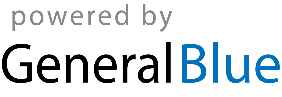 